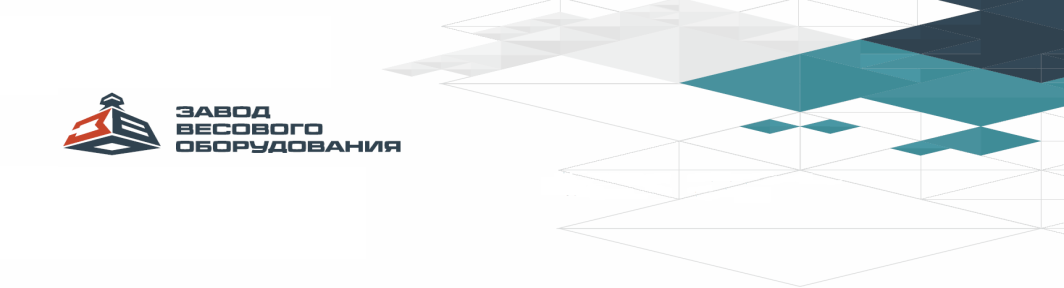 Опросный лист.ВЕСЫ АВТОМОБИЛЬНЫЕ 1. Способ установки весов: 	          - фундаментное исполнение. - бесфундаментное исполнение.Конструкция автомобильных весов: - колейное исполнение. - полноразмерное исполнение.Исполнение: - обычное исполнение. - взрывозащищенное исполнение.Расположение вторичного преобразователя во взрывозащите: - во взрывоопасной зоне. - вне взрывоопасной зоны.2. Длина грузоприемного устройства, (2…40м):  ______________________________________________3. Ширина грузоприемного устройства, (2…9м) ______________________________________________4. Пределы взвешивания для грузового автотранспорта (НПВ).10т  20т  30т  40т 50т  60т  80т  100т  _____т5. Осевая нагрузка на весовые модули:6. Расстояние от грузоприемного устройства до помещения весовой, м: ________________________7. Среднее число автомобилей, взвешиваемых за сутки: ______________________________________8. Способ взвешивания взвешивание в статике (с остановкой на весах)                           поосное взвешивание автомобилей (только для технологического использования)9. Краткая характеристика грунтов в месте установок весов (глубина промерзания, залегание грунтовых вод и т.д.) _____________________________________________________________________ __________________________________________________________________________________________________________________________________________________________________________________10. Вспомогательное оборудование:  персональный компьютер (системный блок, монитор, мышь, клавиатура, сетевой фильтр, базовое программное обеспечение для ведения учета взвешивания)□  да   □  нетХарактеристики (что входит: принтер, бесперебойник, сетевой и т.д.):___________________________________________________________________________________________________________________________________________________________________________________________________________________________________________________________________________ радиочастотная идентификация автомобилей□  да   □  нетКоличество автомобилей (радиочастотных меток) ___________________________________________шт. дублирующее табло для водителей□  да   □  нет Видеокамера □  да   □  нетВидеонаблюдениеВидеофикация снимков:□  номеров автомобиля□  груза автомобиляОпределение номеров□ только автомобилей□ автомобилей и прицепаКоличество видеокамер _________________________________________________________________шт. светофор                                                             □  да   □  нетКоличество____________________________________________________________________________шт. шлагбаум                                                            □  да   □  нетКоличество____________________________________________________________________________шт. программа с работой по сети и интеграцией в 1-с бухгалтерию                                 □  да   □ нетДополнительное оборудование: _______________________________________________________________________________________________________________________________________________________________________________________________________________________________________________11. Дополнительные требования: ______________________________________________________________________________________________________________________________________________________________________________________________________________________________________________________________________________________________________________________________________________________________________________________________________________________________Опросный лист заполнил:_________________________________________________________________Одну осьСдвоенная осьСтроенная осьВыбрать необходимоеI122028II202630III253338IV314148V